The Book Of LoveStephin Merritt 1999 (recorded by his band The Magnetic Fields, as covered byPeter Gabriel 2004)or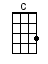 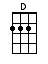 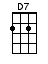 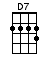 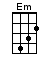 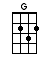 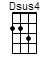 INTRO:  / 1 2 3 4 / [G][C] / [D][G] / [G][C] / [D7][G] /[G][C] / [D][G] / [G][C] / [D7][G] /[G] The book of [C] love is [D] long and bor-[Em]ing[G] No one can [C] lift the [D] damn thing [G][G] It's full of [C] charts and [D] facts and [Em] figures[G] And in-[C]structions for [D7] dan-[G]cingCHORUS:But [G] I-I-I-[C]-I-I-[D]-I-I-[G]-I[G] I love it [C] when you [D] read to [G] meAnd [G] you-ou-ou-[C]-ou-ou-[D]-ou-ou-[G]-ou[G] You can [C] read me [D7] any-[G]thing[G] The book of [C] love has [D] music [G] in it[G] In fact that's [C] where mu-[D]sic comes [G] from[G] Some of [C] it’s just [D] transcen-[Em]dental[G] Some of [C] it’s just [D7] really [G] dumbCHORUS:But [G] I-I-I-[C]-I-I-[D]-I-I-[G]-I[G] I love it [C] when you [D] sing to [G] meAnd [G] you-ou-ou-[C]-ou-ou-[D]-ou-ou-[G]-ou[G] You can [C] sing me [D7] any-[G]thingINSTRUMENTAL CHORUS:But [Em] I-I-I-[C]-I-I-[D]-I-I-[G]-I[Em] I love it [C] when you [D] sing to [G] meAnd [Em] you-ou-ou-[C]-ou-ou-[D]-ou-ou-[G]-ou[Em] You can [C] sing me [D7] any-[G]thing[G] The book of [C] love is [D] long and [Em] boring[G] And written [C] very [D] long ago [G][G] It's full of [C] flowers and [D] heart-shaped [Em] boxes[G] And things we're [C] all too [D7] young to [G] knowCHORUS:But [G] I-I-I-[C]-I-I-[D]-I-I-[Em]-I[G] I love it [C] when you [Dsus4] give me [G] thingsAnd [G] you-ou-ou-[C]-ou-ou-[Dsus4]-ou-ou-[Em]-ou[G] You ought to [C] give me [D7] wedding [G] ringsAnd [G] I-I-I-[C]-I-I-[D]-I-I-[Em]-I[G] I love it [C] when you [Dsus4] give me [G] thingsAnd [G] you-ou-ou-[C]-ou-ou-[Dsus4]-ou-ou-[G]-ou[G] You ought to [C] give me [D7] wedding [G] rings[G][C] / [D][Em] /[G] You ought to [C] give me [D7] wedding [G] ringsor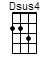 www.bytownukulele.ca